    КАРАР                                                                                                             РЕШЕНИЕ       №16-05                                                                                                         21 июля 2017 года «Актаныш муниципаль районы» муниципаль берәмлеге Уставына үзгәрешләр һәм өстәмәләр  кертү турындаВ соответствии  с Федеральным законом от 06.10.2003 №131-ФЗ «Об общих принципах организации местного самоуправления в Российской Федерации», Федеральным законом  от 06.03.2006 №35-ФЗ «О противодействии терроризму», Федеральным законом от 06.07.2016 №374-ФЗ «О внесении изменений в Федеральный закон "О противодействии терроризму" и отдельные законодательные акты Российской Федерации в части установления дополнительных мер противодействия терроризму и обеспечения общественной безопасности», статьями 89, 90, 91 Устава муниципального образования "Актанышский муниципальный район", Совет Актанышского муниципального районаРЕШИЛ:1. Внести в Устав муниципального образования "Актанышский муниципальный район", утвержденный решением Совета Актанышского муниципального района от 06.05.2012 года № 18-01, следующие изменения и дополнения:статью 45 дополнить пунктом 10 следующего содержания: "10) в области противодействия терроризму, при решении вопросов местного значения по участию в профилактике терроризма, а также в минимизации и (или) ликвидации последствий его проявлений:- разрабатывают и реализуют муниципальные программы в области профилактики терроризма, а также минимизации и (или) ликвидации последствий его проявлений;- организуют и проводят в муниципальных образованиях информационно-пропагандистские мероприятия по разъяснению сущности терроризма и его общественной опасности, а также по формированию у граждан неприятия идеологии терроризма, в том числе путем распространения информационных материалов, печатной продукции, проведения разъяснительной работы и иных мероприятий;- участвуют в мероприятиях по профилактике терроризма, а также по минимизации и (или) ликвидации последствий его проявлений, организуемых федеральными органами исполнительной власти и (или) органами исполнительной власти субъекта Российской Федерации;- обеспечивают выполнение требований к антитеррористической защищенности объектов, находящихся в муниципальной собственности или в ведении органов местного самоуправления;- направляют предложения по вопросам участия в профилактике терроризма, а также в минимизации и (или) ликвидации последствий его проявлений в органы исполнительной власти субъекта Российской Федерации;- осуществляют иные полномочия по решению вопросов местного значения по участию в профилактике терроризма, а также в минимизации и (или) ликвидации последствий его проявлений".2. Направить настоящее решение на государственную регистрацию в порядке, установленном действующим законодательством.3. Настоящее решение вступает в силу с момента его официального опубликования, за исключением положений, для которых действующим законодательством предусмотрены иные сроки вступления в силу.4. Изменения и дополнения в Устав Актанышского муниципального района Республики Татарстан после государственной регистрации опубликовать на Официальном портале правовой информации Республики Татарстан и на официальном сайте Актанышского муниципального района.5. Контроль за исполнением настоящего решения оставляю за собой.Глава – Председатель СоветаАктанышского муниципального района                                               Ф.М. Камаев                                                            ТАТАРСТАН РЕСПУБЛИКАСЫАКТАНЫШ МУНИЦИПАЛЬ РАЙОНЫ СОВЕТЫIII чакырылыш423740, Актаныш авылы, Ленин пр.,17нче йорт. Тел. 3-18-57, факс 3-15-05.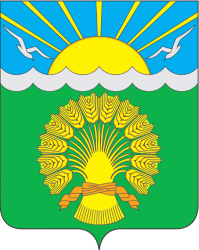 РЕСПУБЛИКА ТАТАРСТАНСОВЕТ АКТАНЫШСКОГО МУНИЦИПАЛЬНОГО РАЙОНАIII созыва423740, село Актаныш, пр. Ленина,дом 17. Тел/. 3-18-57, факс 3-15-05.